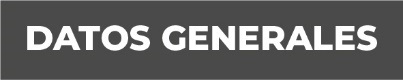 Nombre Esperanza Rodríguez Cuéllar Grado de Escolaridad Licenciatura en DerechoCédula Profesional (Licenciatura) 4276552Teléfono de Oficina 228-8-41-13-71. Ext. 1017Correo Electrónico erodriguez@fiscaliaveracruz.gob.mx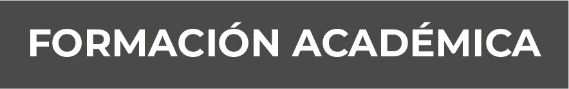 Formación AcadémicaSeptiembre1985 Septiembre1989 Universidad Veracruzana Licenciatura en DerechoJulio 2010 Julio2012.Posgrado en Psicología Jurídica, y Criminología, en el Instituto Universitario Puebla, registrada como alumna 102034k00157, estudios concluidos pendiente tramite de titulación.Trayectoria Profesional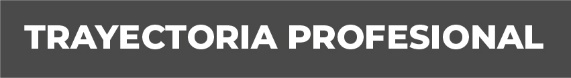 Enero 2008 Diciembre 2010Agente del Ministerio Público Investigador Especializada en Responsabilidad Juvenil y Conciliación de la Agencia Investigadora Segunda Especializada, Xalapa, Ver.Enero 2011 Diciembre 2014Agente Primero del Ministerio Público Auxiliar de la Subprocuradora Especializada  en la Investigación de Delitos de Violencia contra la Mujer, Niños, Niñas y Adolescentes, la Libertad y la Seguridad Sexual y contra la Familia. En la Subprocuraduría Especializada. Enero 2015 octubre 2016Fiscal Auxiliar de la Fiscal Coordinadora Especializada  en la Investigación de Delitos de Violencia contra la Familia, Mujer, Niños, Niñas y Adolescentes, la Libertad y la Seguridad Sexual y Trata de Personas. Noviembre 2016 a la fechaFiscal Auxiliar del Fiscal Coordinador Especializado en Asuntos Indígenas y de Derechos Humanos a la fecha.   Conocimiento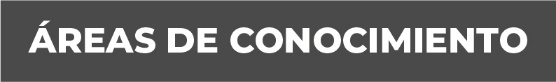 Derecho Constitucional Tratados InternacionalesDerecho PenalDerechos Humanos